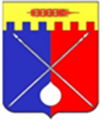 ДУМАТРУНОВСКОГО МУНИЦИПАЛЬНОГО ОКРУГАСТАВРОПОЛЬСКОГО КРАЯР Е Ш Е Н И Е28 сентября 2021 г.	                 с. Донское			                    № 114Об утверждении промежуточного ликвидационного баланса Администрации муниципального образования села Подлесного Труновского района Ставропольского краяНа основании статьи 41 Федерального закона от 06.10.2003 № 131- ФЗ «Об общих принципах организации местного самоуправления в Российской Федерации», статьи 63 Гражданского кодекса Российской Федерации, во исполнение пункта 10 Порядка ликвидации Администрации муниципального образования села Подлесного Труновского района Ставропольского края, утвержденного решением Совета муниципального образования села Подлесного Труновского района Ставропольского края от 03 августа 2020 года № 229 «О ликвидации Администрации муниципального образования села Подлесного Труновского района Ставропольского края», Дума Труновского муниципального округа Ставропольского краяРЕШИЛА:1. Утвердить прилагаемый промежуточный ликвидационный баланс Администрации муниципального образования села Подлесного Труновского района Ставропольского края.2. Настоящее решение подлежит размещению на официальном сайте органов местного самоуправления Труновского муниципального округа Ставропольского края в информационно-телекоммуникационной сети «Интернет» по адресу www.trunovskiy26raion.ru.3. Настоящее решение вступает в силу со дня его принятия.Председатель ДумыТруновского муниципального округаСтавропольского края                                                                        Л.П. Арестов